Государственное казенное общеобразовательное учреждение Самарской области для детей сирот и детей оставшихся без попечения родителей, с ограниченными возможностями здоровья имени Акчурина А.З. с.КамышлаОткрытый урок по ручному труду в 3 классена тему: Изготовление аппликации из древесных опилок «Цыпленок».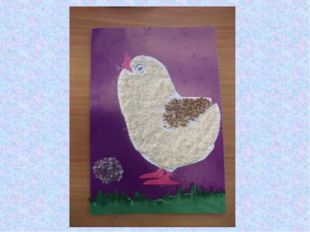                                                               Составила и провела: учитель труда                                                                            ШайхутдиноваНадияМифтаховна2017 г.Тема: Изготовление аппликации из древесных опилок «Цыпленок».Цель: Обучение технологии изготовления аппликации из древесных опилок.Форма: Систематизация и обогащения знаний и уменийЗадачи:Обучающая: познакомить учащихся с поделочным материалом, с областью применения этого материала; научить выполнять аппликацию из древесины; закрепить понятия «дерево», «древесина», «опилки» и обогащать словарный запас;Коррекционно-развивающая: развивать и корригировать умение построения композиции на листе бумаги; правильно пользоваться шаблоном и поэтапно работать за учителем;Воспитывающая: воспитывать бережное отношение к природе, аккуратность в работе, развивать творческое воображение, старательность, трудолюбиеОборудование и материалы:  цветной картон,  шаблон цыпленка, карандаш, опилки, каша гречневая, каша пшенная, клей ПВА, кисточка, готовая работа.Ход урока.1. Организация обучающихсяДолгожданный дан звонок,Начинается урок!Сегодня у нас гости.Поздоровайтесь.Поработаем так, чтобы гостям надолго запомнился наш урок. (слайд 1)2. Определение темы и постановка задач урока- Сегодня мы с вами научимся делать аппликацию их опилок. Но какую аппликацию мы сделаем, вы узнаете, если отгадаете загадку: (слайд 2)Весь я золотистый,Мягкий и пушистый.Я у курицы -  ребёнок,А зовут меня …(цыплёнок)- Правильно, цыпленок!Словарная работа со словом: цып-ле-нок (слайд 3)(читает учитель, все вместе, по одному ученику)Давайте составим предложение с этим словом.Тема нашего урока «Изготовление аппликации из древесных опилок «Цыпленок».  (слайд 4)3. Воспроизведение знаний по частям, восполнение пробелов, уточнение и коррекция неправильно усвоенного- На прошлом уроке мы с вами ходили на экскурсию куда? (в столярную мастерскую)- Что делают в этой мастерской? (обрабатывают древесину, работают с древесиной) (слайд 5)- Какими инструментами пользуются в мастерской? (станками, пилой, ножовкой, напильником) (слайд 6)- Что такое опилки? Откуда они берутся? (…)(слайд 7)Опилки — мелкая стружка, получаемая при пилении.Опилки являются отходами древесины .Это бросовый материал. То что выбрасывают. - Опилки это отходы. Но их не выбрасывают куда попало. Не загрязняют окружающую природу  ( их используют в огороде, набивают игрушки, из них делают мебель, топят печь, делают картины) (слайд 8)- Какие еще бросовые материалы  вы знаете? ( фантики, газеты, журналы, пустые коробки, тюбики и.т.д.). - Молодцы, ребята! На прошлых уроках мы делали различные поделки из бросового материала. Вот они.  Сегодня пополним нашу выставку, из опилок сделаем аппликацию. (Показ образца) (слайд 9)- А перед работой давайте наберемся сил и отдохнемФизминутка (слайд 10)4. Приведение в систему воспроизведенных и скоррегированных знаний и умений, их обобщениеПрежде чем приступить к выполнению работы нам необходимо вспомнить ТБ: Правила работы с клеем и кистью (слайд 11)Держи кисть вертикально к намазываемой поверхности.Не бери слишком много клея, чтобы не накапать.Клей наноси на середину рисунка и размажь равномерно к краям.Правила работы с опилками (слайд 12)Опилками пользуйся аккуратноОпилки бери щепоткойПри работе с опилками не протирай глаза- Для работы нам понадобятся: опилки, клей, кисточка, цветной картон, шаблон цыпленка, гречневая крупа, крупа пшенки. (слайд 13)5. Выполнение практических заданий- Итак, приступаем к работе. Как вы думаете, какого цвета у нас цыпленок? (желтого) Чтобы цыпленок смотрелся красивым и выделялся на фоне, какого цвета картон мы можем взять? (синего, фиолетового, красного) (слайд 14)Возьмем лист с шаблоном цыпленка.Положим шаблон цыпленка на цветной картон (горизонтально), обведем его.Берем клюв, глазик и лапы и прикладываем к цыпленку, приклеиваем. (слайд 15)Сделаем для нашего цыпленка крылышко и отделим его коричневым цветом. Что мы для этого возьмем? Конечно гречневую кашу. Нам нужно намазать место где крылышко клеем и положить туда гречку(слайд 16)Теперь на контур нужно наносить клей. Промазывать контур клеем, нужно частями. Если же промазать всю картинку клей может высохнуть, а опилки не приклеятся. Наносим клей – посыпаем опилками. (слайд 17)Сверху накрываем белой бумагой и прижимаем ладонью.- Нам нужно немного подождать, чтобы опилки приклеились. Давайте отдохнем и сделаем зарядку вместе с цыпленком.Физминутка(слайд 18)Теперь аккуратно стряхиваем излишки опилки с цыпленка. Теперь для нашего цыпленка мы сделаем корм. Для этого определим место, где у него будем лежать корм, намажем его и положим на это место пшенную кашу. (слайд 19)Наша аппликация готова. (слайд 20)6. Подведение итогов урокаЧем мы сегодня с вами занимались на уроке?Что нового узнали?Молодцы вы сегодня все очень хорошо поработали, были внимательными на уроке, старательны, аккуратны.Мы убедились, что можно сделать столько замечательных работ, стоит только потрудиться и постараться.Давайте попробуем объяснить пословицу:Без труда не вытащишь и рыбку из пруда (если ты будешь лениться, то сама добыча к тебе не пойдёт). (слайд 21) (дети объясняют, учитель помогает если возникают трудности).Давайте покажем наши работы нашим гостям и друг другу.Ваши работы заслушивают высоких оценок.Молодцы! (слайд 22)Спасибо за внимание!